3GPP TSG-RAN WG2 #113e	Tdoc DocNumberElectronic meeting, 2021-01-25 - 2021-02-05Agenda Item:	6.16Source:	EricssonTitle:	Summary of [AT113-e][029][TEI16] Miscellaneous II (Ericsson)Document for:	Discussion1	IntroductionThis is the summary of the following email discussion:[AT113-e][029][TEI16] Miscellaneous II (Ericsson)	Scope: R2-2100560, R2-2100561, R2-2100562, R2-2100484, R2-2101288, R2-2101243, R2-2101734	Phase 1: determine agreeable parts, Phase 2: for agreeable parts Work on CRs.	Intended outcome: Report and Agreed CRs if any agreeable. 	Deadline: Schedule APlease take note of the following deadlines (i.e. Schedule A):Deadline for Phase 1: 	Thursday 28 12:00 UTCDeadline for Phase 2: 	Thursday Feb 4 12:00 UTC2	Contact Information3	Discussion3.1	Voice Fallback IndicationVoice Fallback Indication – Postponed from last meetingR2-2100560	Further discuss the usage of voiceFallbackIndication for Emergency Service Fallback	ZTE Corporation, Sanechips	discussion	Rel-16	TEI16R2-2100561	CR to clarify the usage of voiceFallbackIndication for Emergency Services Fallback		ZTE Corporation, Sanechips	CR	Rel-16	38.331	16.3.1	2048	1	F	TEI16	R2-2009241R2-2100562	CR to introduce new capability for Emergency Services Fallback	ZTE Corporation, Sanechips	CR	Rel-16	38.306	16.3.0	0492	-	F	TEI16R2-2100484	Clarify the usage of voiceFallbackIndication for emergency service	Ericsson	discussion	Rel-16	TEI16There are two ways to support emergency calls when IMS voice is not supported in 5GS:EPS fallback for IMS voice: The gNB redirects or handovers  the UE to EPS when receiving QoS flow setup request from CN. And this may be triggered also for emergency QoS flow.Emergency service fallback: When the UE wants to initiate an emergency call it sends an emergency services fallback request to 5GC which in turn notifies NG-RAN which will redirect or handover the UE to EPS.As can be seen, a main difference between the two approaches is that EPS fallback for IMS voice is network triggered while  Emergency services fallback is UE triggered. During RAN2#112 it was discussed whether the voiceFallbackIndication should be included in the redirect or handover message also for Emergency services fallback. In the redirect case the UE needs to set the establishment cause to “emergency” in the subsequent connection setup and it was concluded that this can be done without the indication since the UE is aware of the ongoing emergency call. Hence the voiceFallbackIndication is not included in the redirect message for Emergency services fallback. For the handover case the UE should prioritize E-UTRA cells in case the handover fails and there were different views whether the indication is needed for this purpose:[029] Regarding how to support “first attempt E-UTRAN cell upon HO failure” in case of emergency service fallback, postpone the discussion to next meeting. Following options can be considered: Opt 1: leave it to UE implemetation;Opt 2: reuse voiceFallbackIndication-r16 sent by network (FFS on new capability).Basically R2-2100484 argues for the first option while R2-2100560 argues for the second option.Issue 1: Which option do you prefer?3.2	HO to EN-DCR2-2101288	Complete message at handover NR to EN-DC	Ericsson	CR	Rel-16	38.331	16.3.1	2401	-	F	TEI16Reason for change:
CR 1948r1 (R2-2008509) introduced missing procedure text for the transmission of RRCReconfigurationComplete for case of HO from NR to EN-DC.But the procedure text was introduced at a position for the case “UE in EN-DC”. This makes the existing procedure text confusing. At HO from NR to EN-DC, UE will not be in EN-DC until after the procedure is completed. Further, existing procedure text gives the impression that conditional reconfiguration is applicable for handover NR to EN-DC. This is not true.Issue 2a: Do companies agree with the reason for change?Issue 2b: Do companies agree with the proposed correction in sections 5.3.5.3 in 38.331?3.3	Aperiodic CSI with secondary DRX R2-2101243	Consideration on aperiodic CSI with secondary DRX	CATT	discussion	Rel-16R2-2101734	Secondary DRX and aperiodic CSI	Ericsson	discussion	Rel-16	TEI16	R2-2009948This topic was discussed during RAN2#112-e in offline #028 (R2-2011214), where it was discussed, but not concluded:There is power consumption impactThere is RAN1 impact to support aperiodic CSI with secondary DRXAperiodic CSI is cross carrier scheduling which is not supported with secondary DRXAperiodic CSI with secondary DRX is an enhancementThese topics are again discussed in both R2-2101243 and R2-2101734.During offline #028 there was some confusion how aperiodic CSI with secondary DRX would work, which is clarified in R2-2101734:There is no change to the CSI measurement requirements, i.e. the UE is only required to measure during Active Time.The UE reports the latest measurement on FR2, when CSI is triggered on FR1 for FR2, and FR2 is outside Active Time. The aperiodic CSI trigger and CSI report on PUSH are configured on the same carrier, i.e. not on different carriers/FRs. 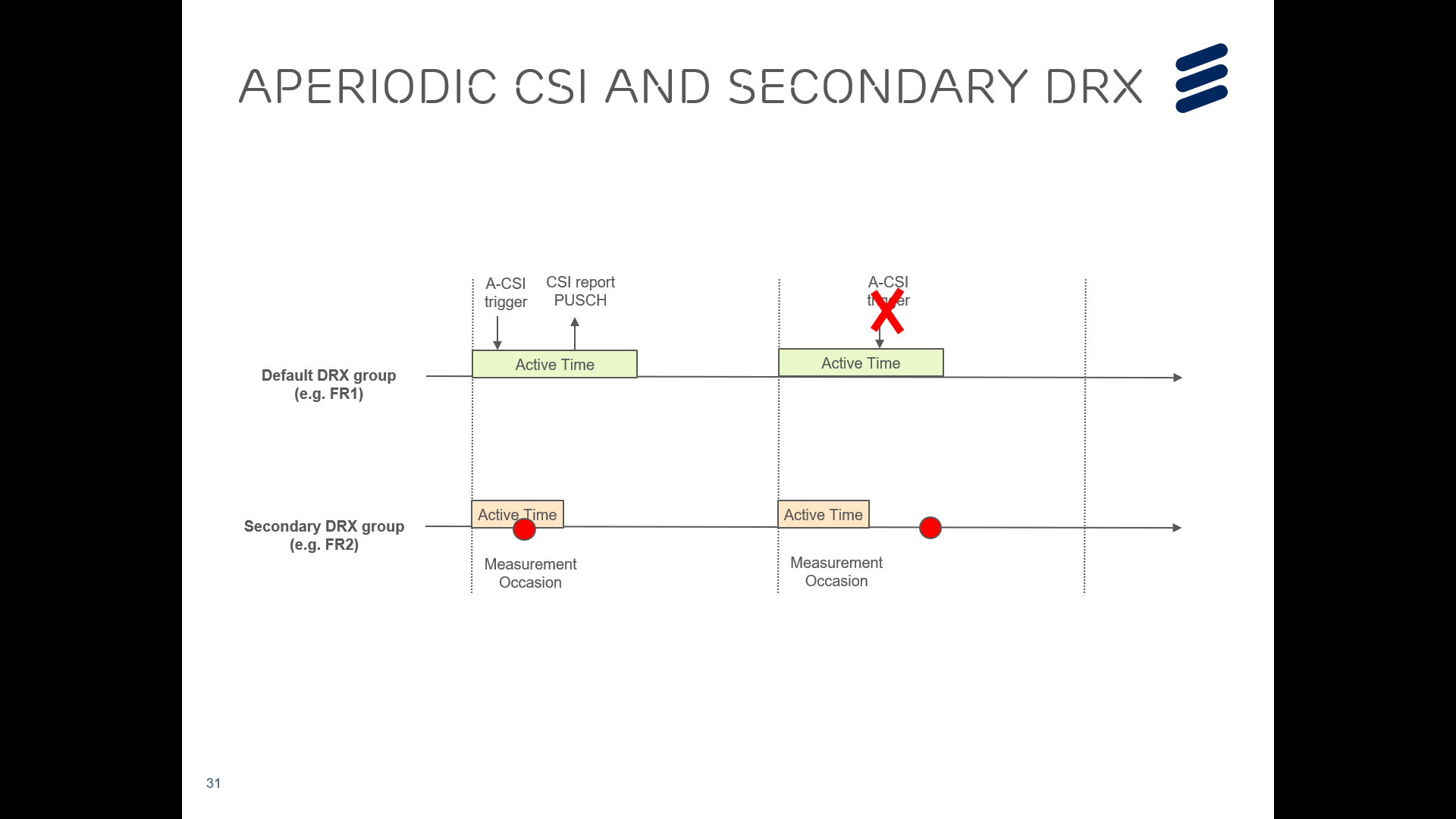 Issue 3a: Do companies think there is power consumption impact to support aperiodic CSI with secondary DRX?Issue 3b: Do companies think there is RAN1 impact to support aperiodic CSI with secondary DRX?Issue 3c: Do companies think that aperiodic CSI is cross carrier scheduling?Issue 3d: Do companies think that aperiodic CSI with secondary DRX is an enhancement?Issue 3e: Clarify in 38.331 that the aperiodic CSI trigger and CSI report on PUSCH on the same carrier is supported when secondary DRX is configured?ConclusionTBAReferencesCompanyEmailEricssonoscar.ohlsson@ericsson.comLenovohchoi5@lenovo.comZTEliu.jing30@zte.com.cnApplezhibin_wu@apple.comHuawei, HiSiliconsimone.provvedi@huawei.comQualcommlinhaihe@qti.qualcomm.comLGsunghoon.jung@lge.comMediaTekchun-fan.tsai@mediatek.comCATTliangjing@catt.cnSamsungsy0123.jung@samsung.comIntelSudeep.k.palat@intel.comNokia, Nokia Shanghai Bellsamuli.turtinen@nokia-bell-labs.comOPPOshicong@oppo.comCompanyWhich option?CommentsEricssonOption 1The UE is aware of the ongoing emergency call and knows that it should prioritize E-UTRA cells in case the handover fails. Therefore, no indication is needed. This is also consistent with the agreement made for the redirect case. If needed, we can capture that the UE should prioritize E-UTRA cells in a requirement or informative note in the handover failure section in the RRC specification.LenovoOption 1Referring to TS 23.502 we understand that it’s up to NW to include the voiceFallbackIndication in the redirect or handover message for Emergency services fallback depending on UE capability. However, from UE perspective this indication does not matter and we can leave it to UE implementation to prioritize E-UTRA cells when handover failure happens. We are fine with an informative note in RRC to capture this case.ZTEOption 2, Option 1 is acceptableAs long as all UE vendors confirm Option 1 is feasible and already be supported by UE implementation, we are fine to go for it. Otherwise, we would prefer to do the same as for “EPS fallback for IMS service” case (Option 2 with new capability).AppleOptino 1We support to left this to UE implementation. Huawei, HiSiliconOption 1It was already discussed and clarified in last meeting that EPS fallback for IMS voice and Emergency service fallback are different procedures, where the first one is triggered by RAN, but the latter one is triggered by UE itself, so that RAN2 TEI voiceFallbackIndication applies to EPS fallback for IMS voice but not Emergency service fallback. We agree with Ericsson there is no need to send indication to UE as UE is aware of the Emergency service of itself. Thus it would be enough leaving to UE implementation. A Note seems not necessary either.QualcommOption 1We share the view with Ericsson that UE knows the emergency call is ongoing and hence can make right decision in prioritizing E-UTRA in case the handover fails.LGOption 2While we think option 1 is feasible given that UE is aware of the on-going emergency call, we prefer option2 because UE implementation is consistent and straightforward for all voice fallback cases. MediaTekOption 1We think there is no need to have the complicate description and new capability for this function. The UE is anyway aware the emergency fallback is ongoing and it should of course not revert back to NR in case of handover failure. CATTOption 1We share the same view with Ericsson and think it can be left to UE implementation.SamsungOption 1We agree with earlier comments from Ericsson.IntelOption 1Emergency services handling in LTE is mostly left to good UE implementations.  OPPOOption 1We prefer majorties view on the UE implementation.CompanyYes/NoComments (e.g. other comments on the cover page)EricssonYesZTESee commentsIn our understanding, the UE generates RRCReconfigruationComplete message only after applying the RRCReconfiguration message. So at that moment, the UE is already in EN-DC. We think the below paragraph also applies to the case when EN-DC is setup (e.g. SN addition), so that is why we use “was” in the sentences, right?1>	if the UE is configured with E-UTRA nr-SecondaryCellGroupConfig (UE in (NG)EN-DC):2>	if the RRCReconfiguration message was received via E-UTRA SRB1 as specified in TS 36.331 [10];AppleYesHuawei, HiSiliconNoThe same issue has been discussed in RAN2 #111e during the offline discussion [AT111-e][041][TEI16]. And the corresponding CR was agreed in R2-2008509. The change is in 5.3.5.3 adding the handling of RRCReconfigurationComplete for case of HO from NR to EN-DC. The reason for change is copied below:The handling of RRCReconfigurationComplete for case of HO from NR to EN-DC is mssing, i.e. there is no entry for UE receiving the EN-DC configuration from MobilityFromNRCommand via NR. In this case, if following the current procedure text as below, during HO from NR to EN-DC, the UE configured with EN-DC in target side will not submit the NR RRCReconfigurationComplete in response to NR RRCReconfiguration embedded in E-UTRA RRCConnectionReconfiguration within MobilityFromNRCommand. The UE will only submit the E-UTRA RRCReconfigurationComplete in response to E-UTRA RRCConnectionReconfiguration within MobilityFromNRCommand.QualcommYesLGYesMediaTekYesCATTNoAgree with the ZTE’s comment, the UE applies the reconfiguration with SCG, so the UE has been configured with ENDCSamsungYes, butWe think ZTE's comment has a point i.e. wouldn't UE already consider to be in EN-DC at point where the concerned part is executed?IntelMay beWhile the current text also looks OK to us and the change is acceptable to us, we are not sure if it is essential. As the UE is configured with EN-DC after processing the message, the current text does not seem wrong as mentioned in the main motivation for change as also mentioned by ZTE.  It could be sufficient to add “” after the existing text if there is some confusion with the current location.  OPPONoWe share the view from ZTECompanyYes/NoCommentsEricssonYesZTENoSee comments to Q2a.AppleYesHuawei, HiSiliconNoSee comments to Issue 2a.QualcommYesLGYesMediaTekYesCATTNoSamsungYes, butSee comments to the previous question.Intel?Please see comments above.CompanyYes/NoComments (e.g. other comments on the cover page)EricssonNoThe UE is not required to measure outside Active Time, and the UE reports the latest measurement on FR2 when FR2 is outside Active Time.AppleYesFor the proposal to let UE report the latest measurement on FR2, when CSI is triggered on FR1 for FR2, and FR2 is outside Active Time, we think there still power consumption impact. UE reporting CSI in FR1, but there is no active traffic in FR2 carrier. The CSI reporting itself wastes UE power.Huawei, HiSiliconThe proponent should first clarify if the CSI trigger/measure and report are on the same serving cell or different cell. According to the discussion in the last meeting, the focus is if they belong to different cell/FR, it would couple the DRX operations of both secondary DRX groups that cause additional power.QualcommNoWe do not expect impact on power. In the scenario depicted in the right-hand side of the figure above, because the CSI trigger and PUSCH resource for the CSI report have to be on the same carrier (since cross-carrier scheduling is not allowed when secondary DRX is configured), FR2 carrier does not need to wake up – this is because UE reports the last measurement taken during the latest DRX active time (38.213).LGYesThe UE should wake up the secondary DRX group to report A-CSI on FR2. This would cause power consumption on FR2.MediaTekBasically noWith the further clarification that CSI reporting is sending on the same carrier, we think maybe there would be no additional power consumption.  CATTYesWe agree with Huawei.SamsungYesDepending on solution, we see a trade-off relationship between power saving gain and CSI accuracy.With the suggestion, no impact in power consumption could result in inaccurate CSI (i.e. outdated).Since it may be related to CSI accuracy, we are not sure if RAN2 itself can decide any solution.IntelNoWith the assumption that UE is not required to measure outside Active  Time, we don’t think there is power consumption impact.Nokia, Nokia Shanghai BellNoWith the condition A-CSI trigger and PUSCH happen on the same serving cell.OPPOYesIn the case when the Active Time is shorter than that of secondary DRX group, i.e., the measurement occasion of FR2 is within the Active Time of secondary DRX group, no sure whether the A-CSI should be reported in Default DRX group even if it’s out of the Active Time.CompanyYes/NoComments (e.g. other comments on the cover page)EricssonNoAperiodic CSI and cross slot scheduling are two different features, i.e. CSI trigger is not a scheduling DCI. Furthermore the aperiodic CSI trigger and CSI report on PUSH are on the same carrier.If the UE is configured with DRX, the most recent CSI measurement occasion occurs in DRX active time for CSI to be reported.AppleYesNeed to check RAN1Huawei, HiSiliconYes (may be)Currently CSI measurement is transparent to MAC spec and executed in PHY, while MAC is only responsible to determine whether to report CSI in presence of DRX. Therefore, we are not sure if there is any impact to the RAN2 spec. On the contrary, we are concerned on the second bullet that “The UE reports the latest measurement on FR2, where the cross-carrier measurement may need to be consulted with RAN1 and RAN4.QualcommNoWe agree with the clarifications provided in R2-2101734 (which are also copied in rapporteur’s summary above).LGMaybeReporting A-CSI outside the Active Time needs to be checked in RAN1. In current specification, RAN1 specification is already referred.NOTE 4:	If a UE multiplexes a CSI configured on PUCCH with other overlapping UCI(s) according to the procedure specified in TS 38.213 [6] clause 9.2.5 and this CSI multiplexed with other UCI(s) would be reported on a PUCCH resource outside DRX Active Time of the DRX group in which this PUCCH is configured, it is up to UE implementation whether to report this CSI multiplexed with other UCI(s).MediaTekMaybe NoAssuming no impact to RAN1 but we could confirm with RAN1.CATTYesIn our understanding, there may be impacts on RAN1. And we need to ask RAN1 to investigate.SamsungYesIntelMaybe noOur understanding is there is no RAN1 impact, but we’re also OK to confirm this with RAN1.Nokia, Nokia Shanghai BellLikely NoIt could be confirmed from RAN1 but currently we don’t see any.OPPOYesWe need to check with RAN1 that in the case when the measurement occasion is within Active Time of FR2, whether the A-CSI can be triggered which means it’s report may be out of Active Time of FR1.CompanyYes/NoComments (e.g. other comments on the cover page)EricssonNoRAN1 introduced aperiodic CSI across different SCS in REL-16, i.e. there is no further RAN1 impactAppleYesThis is similar to cross-carrier scheduling.Huawei, HiSiliconIt depends on Issue 3aQualcommNoAlthough whether cross-carrier scheduling is configured can affect how aperiodic A-CSI may be scheduled, cross-carrier scheduling is definitely not aperiodic CSI, just like apple is not orange 😊. Cross-carrier scheduling = PDCCH and the corresponding PDSCH/PUSCH are scheduled on different carriers. When secondary DRX is configured, A-CSI trigger (PDCCH part) and the CSI report (PUSCH part) have to be on the same carrier because cross-carrier scheduling can’t be jointly configured with secondary DRX. However, the measurement can be configured on any cell, regardless of whether cross-carrier scheduling is configured or not, if that’s enabled by network.LGYesWe think A-CSI with secondary DRX is similar to cross-carrier scheduling.MediaTekNo, butWe think it is not so critical to define whether this is cross-carrier scheduling or not. The key is that whether there is additional RAN1 impact or power consumption, which we would like to avoid.CATTDepends on whether aperiodic CSI is reported on the same serving cell or notIf aperiodic CSI is reported on different carrier, PDCCH carries CIF and PUSCH of another serving cell. It is similar as cross carrier scheduling. But if aperiodic CSI is reported on the same carrier, it is just one normal aperiodic CSI trigger.Samsung-In our view, it’s not important to clarify if the aperiodic CSI is cross carrier scheduling. We need to discuss if aperiodic CSI will be handled similar to cross-carrier scheduling when secondary DRX has been configured, or if we will specify new behaviour.IntelNoAgree with MediaTek.Nokia, Nokia Shanghai BellNoAgree with MediaTek.OPPONoCompanyYes/NoComments (e.g. other comments on the cover page)EricssonNoSimilar as periodic CSI and secondary DRX it is not an optimizationAppleYesCompared with the baseline cross-carrier CSI reporting, this is an optimization,Huawei, HiSiliconYesIf FR2 is in sleep but report the latest CSI measurement, the CSI is not timely and inaccurate, so we see the benefit is marginal while it may have risk of further RAN1 and RAN4 impact. So we think it is an optimization.QualcommNoAperiodic CSI is a feature whose behavior is independent from whether secondary DRX is configured or not.LGYesThe A-CSI with secondary DRX couples two DRX groups, similar to cross-carrier scheduling. We think such coupling between two DRX groups should be avoided at least in Rel-16. Moreover, the gain is not clear.MediaTekNo strong viewCATTYesWe see there is still some impacts on RAN1 and also agree Huawei that the benefits are not so obvious. So in our understanding, this is an enhancement.SamsungYesIntelNo strong viewCurrent discussion is mainly to check whether aperiodic CSI can be configured together with secondary DRX. Nokia, Nokia Shanghai BellNo strong viewOPPOYesIt may have impact on the current A-CSI report considering secondary DRX group is in Active Time but the default one is not.CompanyYes/NoCommentsEricssonYesBased on CR discussed in RAN2#112-e (R2-2009948) the following draft text is provided for information:schedulingCellIdIndicates which cell signals the downlink allocations and uplink grants, if applicable, for the concerned SCell. In case the UE is configured with DC, the scheduling cell is part of the same cell group (i.e. MCG or SCG) as the scheduled cell. If drx-ConfigSecondaryGroup is configured in the MAC-CellGroupConfig associated with this serving cell, the scheduling cell and the scheduled cell belong to the same Frequency Range.,the serving cell with the aperiodic CSI trigger and PUSCH configured for reporting on the same carrierAppleNoAs we do not support to cross-carrier CSI reporting when 2nd DRX is configured. in the TP provided by Ericsson, we should also restrict the measured cells to be in the same DRX group Huawei, HiSiliconNoSee our comments aboveQualcommYesWe are fine with adding a clarification to the field description. But we’d like to suggest a few minor editorial changes:schedulingCellIdIndicates which cell signals the downlink allocations and uplink grants, if applicable, for the concerned SCell. In case the UE is configured with DC, the scheduling cell is part of the same cell group (i.e. MCG or SCG) as the scheduled cell. If drx-ConfigSecondaryGroup is configured in the MAC-CellGroupConfig associated with this serving cell, the scheduling cell and the scheduled cell belong to the same Frequency Range., the serving cell with aperiodic CSI trigger and PUSCH for report on the same carrier, the cell for which CSI is reported may belong to the same or different Frequency Range.MediaTekYesWe could further discuss the wording.CATTNoWe think cross carrier CSI reporting is similar as cross carrier scheduling. There is no need to clarify it in the specification. And we don’t support cross-carrier aperiodic CSI reporting and secondary DRX group are configured simultaneously either.SamsungNoLGSee commentsWe want to specify that A-CSI trigger and CSI reporting belongs to the same FR.If drx-ConfigSecondaryGroup is configured in the MAC-CellGroupConfig associated with this serving cell, the serving cell with the aperiodic CSI trigger and PUSCH configured for reporting belong to the same Frequency Range.IntelYesWe are fine with wording either by Ericsson or Qualcomm.Nokia, Nokia Shanghai BellSince the wording seems not to create any restrictions, we could just clarify in Chairman’s notes.	OPPOYesQC’s wording is clearer.